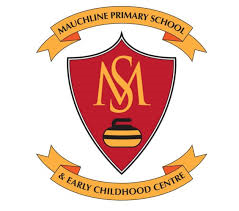 Parent Council MeetingAGM meetingMonday 7th of February 2022Attendees: Item No. TITLE    ITEMName of leadWELCOME & APOLOGIES ChairMINUTE OF PREVIOUS MEETING Paper 1ChairMATTERS ARISINGChairHead Teacher meeting Head TeacherECC UpdateECC Senior treasurers repOrt TreasurerSUBGROUP ACTION REPORTSFundraisingChristmasSUBGROUP ACTION REPORTSFundraisingChristmasSUBGROUP ACTION REPORTSFundraisingChristmasAOCBCouncillor updateActive SchoolsEasterAOCBCouncillor updateActive SchoolsEasterAOCBCouncillor updateActive SchoolsEasterDATE OF NEXT MEETING Monday 7th of March - TBCDATE OF NEXT MEETING Monday 7th of March - TBCDATE OF NEXT MEETING Monday 7th of March - TBC